Областной конкурс профессионального мастерства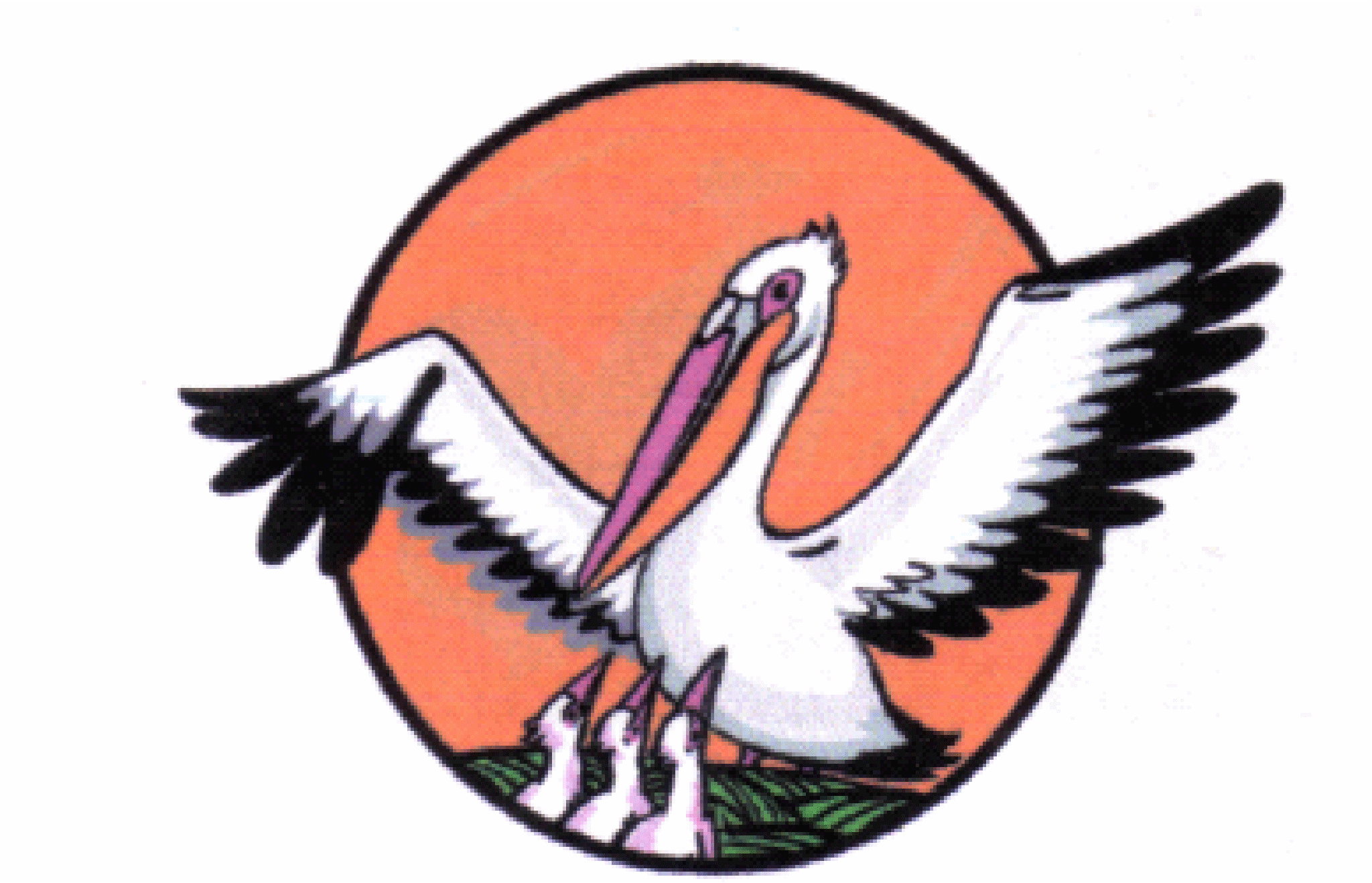 «Педагог года – 2021»Экспертный лист  I  тура очного этапа конкурса: конкурсное задание  «Педагогическое портфолио»Ф.И.О. участника конкурса:___________________________________Номинация:__________________________________________________Ф.И.О. эксперта:_____________________________________________Дата__________________________________________________Подпись эксперта______________________________________Областной конкурс профессионального мастерства«Педагог года – 2021»Экспертный лист  I  тура очного этапа конкурса: конкурсное задание в номинации «Директор школы»  «Деловая визитка»Ф.И.О. участника конкурса:___________________________________Номинация:__________________________________________________Ф.И.О. эксперта:_____________________________________________Дата__________________________________________________Подпись эксперта______________________________________Областной конкурс профессионального мастерства«Педагог года – 2021»Экспертный лист  I  тура очного этапа конкурса: конкурсное задание  «Вектор развития» (представление управленческого проекта)Ф.И.О. участника конкурса:___________________________________Номинация:__________________________________________________Ф.И.О. эксперта:_____________________________________________Дата__________________________________________________Подпись эксперта______________________________________ Областной конкурс профессионального мастерства«Педагог года – 2021»Экспертный лист I тура очного этапа конкурса: конкурсное задание «Учебное занятие»Ф.И.О. участника конкурса: ___________________________________Предмет, тема: _______________________________________________Ф.И.О. эксперта: _____________________________________________Дата__________________________________________________Подпись эксперта______________________________________ Областной конкурс профессионального мастерства«Педагог года – 2019»Экспертный лист  I  тура очного этапа конкурса: конкурсное задание  «Классный час/воспитательное мероприятие»Ф.И.О. участника конкурса:___________________________________Предмет, тема:_______________________________________________Ф.И.О. эксперта:_____________________________________________Дата__________________________________________________Подпись эксперта______________________________Критерии оценкиБаллыОценкаэкспертаНаучная корректность и методическая грамотность Аргументированное методическое обоснование эффективности представленного педагогического опытаТочность и корректность использования педагогической терминологии, отсутствие фактических ошибок532Актуальность  материала и практическая обоснованностьРазнообразие методического содержания, метапредметный/межпредметный потенциалВоспитательный и ценностный потенциал представленного опыта Творческий подход, проявление индивидуальностиОбоснованное использование активных и интерактивных подходовНаличие количественных и качественных показателей достижения результата и разнообразие результатов (предметные, метапредметные, личностные) 1022222Коммуникативная культура, информационная и языковая грамотностьОбщая эрудиция, наличие собственной позиции по обсуждаемым вопросамГрамотность речи, владение навыками ораторского искусстваВизуализация информации, иллюстративность, структурирование в разных форматах (текстовом, графическом, анимации, фотоматериалы, др)5221Сумма баллов:20Критерии оценкиБаллыОценкаэкспертаИндивидуальность и коммуникационная культура Проявляет индивидуальность и избегает шаблоновДемонстрирует творческие решения педагогических задачУбедительно аргументирует собственную позицию по обсуждаемым вопросам6222Актуальность  материала и методическое наполнениеДемонстрирует знание проблем современного образованияДемонстрирует творческий подход и способность найти решение педагогических проблем федерального/ регионального уровня Демонстрирует знание современных образовательных технологий6222Информационная и языковая грамотностьИспользует разнообразные форматы представления информации о своей профессиональной деятельности (текст, изображения, аудио, видео и др.)Демонстрирует навыки самопрезентации (грамотность речи, владение навыками ораторского мастерства)Демонстрирует педагогический кругозор и общую эрудицию, корректное  использование профессиональной терминологии8233Сумма баллов:20Критерии оценкиБаллыОценкаэкспертаИндивидуальность и коммуникационная культура Проявляет индивидуальность и избегает шаблоновДемонстрирует творческие решения педагогических задачУбедительно аргументирует собственную позицию по обсуждаемым вопросам6222Актуальность  материала и методическое наполнениеДемонстрирует знание проблем современного образованияДемонстрирует творческий подход и способность найти решение педагогических проблем федерального/ регионального уровня Демонстрирует знание современных образовательных технологий6222Информационная и языковая грамотностьИспользует разнообразные форматы представления информации о своей профессиональной деятельности (текст, изображения, аудио, видео и др.)Демонстрирует навыки самопрезентации (грамотность речи, владение навыками ораторского мастерства)Демонстрирует педагогический кругозор и общую эрудицию, корректное  использование профессиональной терминологии8233Сумма баллов:20Критерии оценкиБаллыОценкаэкспертаМетодическое мастерство и творчество. Соответствие методов и приемов целеполаганию. Разнообразие методов и приемов. Разнообразие форм работы с информацией. Оригинальность подходов, нестандартность действий, индивидуальность учителя.От 0 до 5Метапредметный и междисциплинарный подход. Формирование универсальных учебных действий разных видов. Использование потенциала различных дисциплин. Целесообразность использования междисциплинарных и метапредметных подходов.От 0 до 5Наличие ценностных ориентиров. Воспитательный эффект занятия и деятельности педагога. Создание ситуаций для обсуждения и принятия общих ценностей. Акцентирование внимания на ценностные ориентиры и ценностные аспекты занятия. От 0 до 5Мотивирование к обучению. Использование различных способов мотивации. Создание доброжелательной атмосферы, безопасной и комфортной образовательной среды. Использование проблемных ситуаций. Опора на запросы и потребности участников занятия. Поддержка ситуации успеха, в том числе для обучающихся с особыми потребностями о ограниченными возможностями.От 0 до 5Поддержка самостоятельности, активности и творчества участников занятия. Использование активных и интерактивных подходов (работа в группах, постановка вопросов, инициирование принятия решений, др.). Создание ситуация для выбора и самоопределения. Решение творческих задач.От 0 до 5Эффективность коммуникации. Организация взаимодействия и сотрудничества в разных формах, работа с различными источниками информации. Наличие эффективной обратной связи на занятии. Использование различных типов вопросов. Развитие навыков диалога.От 0 до 5Рефлексивность и оценивание. Разные способы оценивания и рефлексии. Обратная связь, возможность для выражения собственной точки зрения. Объективность критериев оценивания.От 0 до 5Организационная культура. Постановка целей, задач, планирование результатов. Обоснованность пояснений, инструкций, алгоритмов работы, установление правил совместной работы. От 0 до 5Информационная и языковая грамотность. Корректность содержания материала, использования научного языка (термины, символы, условные обозначения). Доступность изложения, адекватность объема информации возрастным особенностям. Навыки ИКТ, культура поведения в виртуальной среде. Использование различных источников информации, структурирование информации. Языковая культура педагога.От 0 до 5Сумма баллов:50Критерии оценкиБаллыОценкаэкспертаУровень вовлеченности участников в обсуждение темыВзаимодействует со всеми участниками, вовлекая их в обсуждение темыИспользует групповые формы организации работыПоощряет активность и интерес обучающихся6222Коммуникативная компетентностьИспользует различные приемы привлечения внимания к теме обсужденияДемонстрирует навыки самопрезентации, владение навыками ораторского мастерства633Убедительность и аргументированность позицииДемонстрирует позицию, соответствующую традиционным для государства и образования ценностямОбоснованно использует термины, понятия, названия, имена и др.633Информационная и языковая культураДемонстрирует общую эрудицию, начитанность, осведомленность в различных областяхВ речи отсутствуют ошибки (орфоэпические, лексические, грамматические)633Уровень комфорта, личность педагога Создана доброжелательная комфортная атмосферы, ситуация успеха. Способен к импровизации, проявлению эмпатии, психологически мобилен,633Сумма баллов:30